ACCIDENTAL DURAL PUNCTURE FOLLOW UP: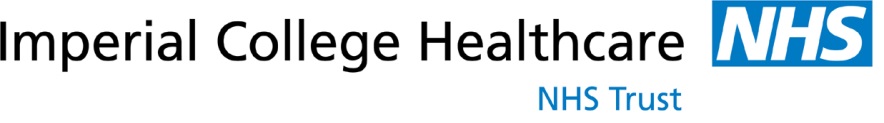 DATE/TIME OF DURAL PUNCTURE: ………………………….GUAGE OF NEEDLE:…………………………………………..VERTEBRAL INTERSPACE:…………………………..……...PATIENT CONTACT DETAILS:……………………………….MANAGEMENT: subarachnoid catheter / resite / other …........…………………………………………...ENSURE:Oral hydration, caffeine intake and mobilisationPrescribe regular oral analgesia and laxatives to prevent straining Give OAA Labour Pains leafletDAILY REVIEWS BY AN ANAESTHETIST UNTIL THE PATIENT HAS BEEN DISCHARGED: DAY 1: date/time ………………………….. (tick all that are applicable) Headache: mild / moderate / severePhotophobiaVomitingVisual disturbancesFeverMotor or sensory dysfunction:…………………………………………………………………………..Bladder dysfunction MANAGEMENT: …………………………………………………………………………………………DAY 2: date/time ………………………….. (tick all that are applicable) Headache: mild / moderate / severePhotophobiaVomitingVisual disturbancesFeverMotor or sensory dysfunction:…………………………………………………………………………..Bladder dysfunction MANAGEMENT: …………………………………………………………………………………………DAY 3: date/time ………………………….. (tick all that are applicable) Headache: mild / moderate / severePhotophobiaVomitingVisual disturbancesFeverMotor or sensory dysfunction:…………………………………………………………………………..Bladder dysfunction MANAGEMENT: …………………………………………………………………………………………DAY 4: date/time ………………………….. (tick all that are applicable) Headache: mild / moderate / severePhotophobiaVomitingVisual disturbancesFeverMotor or sensory dysfunction:…………………………………………………………………………..Bladder dysfunction MANAGEMENT: …………………………………………………………………………………………DAY 5: date/time ………………………….. (tick all that are applicable) Headache: mild / moderate / severePhotophobiaVomitingVisual disturbancesFeverMotor or sensory dysfunction:…………………………………………………………………………..Bladder dysfunction MANAGEMENT: …………………………………………………………………………………………EPIDURAL BLOOD PATCH: Date/Time: ……………………………………………………………………………………………………….Anaesthetist performing procedure:…………………………………………………………………………..Anaesthetist performing venesection: ……………………………………………………………………….Ensure:patient apyrexic patient has given written consent>12hrs after prophylactic LMWH or >24hrs after therapeutic LMWHprocedure documented on CernerDISCHARGE CHECKLIST (please tick boxes when done)Assessment of PDPH +/- blood patch documented on Cerner PDPH letter faxed to GP Patient given:PDPH letter copy OAA Labour Pains leaflet Safety netting card Offer follow-up appointment with Dr Shelley Ward (Wednesdays am) within 4-6weeks: accepted or declined by patientto book appointment for patient: call ext 21233 with request